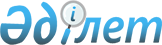 Об утверждении Правил выплаты субсидий сельскохозяйственным товаропроизводителям на приобретение дизельного топлива для проведения весенне-полевых и уборочных работ 2006 года и Правил обеспечения сельскохозяйственных товаропроизводителей дизельным топливом на проведение весенне-полевых и уборочных работ 2006 годаПостановление Правительства Республики Казахстан от 6 января 2006 года N 6



      В целях реализации 
 Закона 
 Республики Казахстан от 22 ноября 2005 года "О республиканском бюджете на 2006 год" Правительство Республики Казахстан 

ПОСТАНОВЛЯЕТ:





      1. Утвердить прилагаемые 
 Правила 
 выплаты субсидий сельскохозяйственным товаропроизводителям на приобретение дизельного топлива для проведения весенне-полевых и уборочных работ 2006 года и 
 Правила 
 обеспечения сельскохозяйственных товаропроизводителей дизельным топливом на проведение весенне-полевых и уборочных работ 2006 года.




      2. Министерству сельского хозяйства Республики Казахстан принять необходимые меры, вытекающие из настоящего постановления.




      3. Настоящее постановление вводится в действие по истечении десяти календарных дней со дня его первого официального опубликования.

      

Премьер-Министр




      Республики Казахстан


Утверждены            



постановлением Правительства  



Республики Казахстан      



от 6 января 2006 года N 6   




 


Правила






выплаты субсидий сельскохозяйственным товаропроизводителям






на приобретение дизельного топлива для проведения 






весенне-полевых и уборочных работ 2006 года






 


I. Общие положения



      1. Настоящие Правила определяют порядок выплаты субсидий сельскохозяйственным товаропроизводителям на приобретение дизельного топлива для проведения весенне-полевых и уборочных работ 2006 года в пределах средств, предусмотренных в республиканском бюджете на 2006 год Министерству сельского хозяйства Республики Казахстан (далее - Минсельхоз) по подпрограмме 104 "Целевые текущие трансферты областным бюджетам, бюджетам городов Астаны и Алматы на субсидирование стоимости товарно-материальных ценностей, необходимых для проведения весенне-полевых и уборочных работ" программы 009 "Целевые текущие трансферты областным бюджетам, бюджетам городов Астаны и Алматы на развитие сельского хозяйства".



      2. Субсидии предназначаются для частичного возмещения затрат, связанных с приобретением дизельного топлива необходимого отечественным сельскохозяйственным товаропроизводителям (далее - сельхозтоваропроизводителям) для возделывания озимых, проведения весенне-полевых и уборочных работ 2006 года.



      


Сноска. В пункт 2 внесены изменения постановлением Правительства РК от 27 июня 2006 года N 


 580 


.





      3. Выплата субсидий сельхозтоваропроизводителям осуществляется один раз в год, на весь утвержденный объем дизельного топлива по норме субсидий установленной Минсельхозом, исходя из приоритетов развития сельскохозяйственного производства и нормативов расхода дизельного топлива на 1 гектар, в соответствии с технологическими картами.



      4. Основным критерием выплаты субсидий сельхозтоваропроизводителям является проведение сельскохозяйственных работ для получения продукции сельхозпроизводства текущего года.




 


II. Порядок выплаты субсидий



      5. Минсельхоз, как администратор бюджетной программы, перечисляет целевые текущие трансферты областным бюджетам в соответствии с утвержденными объемами субсидирования по областям и согласно планам финансирования на 2006 год.



      6. Аким области исходя из приоритетности развития сельскохозяйственного производства и согласно утвержденному объему дизельного топлива по районам в двухнедельный срок после утверждения маслихатом областного бюджета утверждает объем субсидий по районам в пределах утвержденного объема субсидирования по области, и определяет норму субсидий на 1 гектар по видам сельскохозяйственных культур.



      


Сноска. В пункт 6 внесены изменения постановлением Правительства РК от 27 июня 2006 года N 


 580 


.





      7. Для определения сводного списка сельхозтоваропроизводителей на получение субсидий (далее - Список сельхозтоваропроизводителей) в каждом районе решением акима района создается межведомственная комиссия (далее - МВК) в составе сотрудников акима района, отделов сельского хозяйства и земельных отношений района, районного налогового комитета, управления статистики, территориального управления Минсельхоза и общественных организаций (ассоциации сельхозтоваропроизводителей или другие). При этом аким района обязан обеспечить работу МВК по принципу "одного окна".



      8. Рабочим органом МВК является отдел сельского хозяйства района.



      9. Рабочий орган МВК обеспечивает публикацию порядка работы МВК в местных средствах массовой информации с указанием сроков приема документов от сельхозтоваропроизводителей и другие необходимые сведения.



      10. Для получения субсидий за приобретенное и использованное дизельное топливо сельхозтоваропроизводители в течение пяти рабочих дней по окончании весенне-полевых работ, а по озимым культурам по фактическим всходам представляют в МВК заявку по форме, согласно 
 приложению 1 
 к настоящим Правилам, и следующие документы:



      копию документа о регистрации юридического лица (для физических лиц - копию решения акима на создание крестьянского хозяйства);



      копию правоустанавливающего документа на земельный участок в соответствии с законодательством Республики Казахстан;



      копию свидетельства налогоплательщика Республики Казахстан;



      копию статистической карты;



      договор поставки дизельного топлива, счет-фактуру, платежные документы, товарно-транспортные накладные и другие подтверждающие документы;



      банковские реквизиты.



      


Сноска. В пункт 10 внесены изменения постановлением Правительства РК от 27 июня 2006 года N 


 580 


.





      11. Сроки проведения весенне-полевых работ определяются как оптимальные научно-обоснованные агротехнические сроки для каждого региона, по видам субсидируемых сельскохозяйственных культур, на основе рекомендаций научно-производственных центров Министерства сельского хозяйства Республики Казахстан.



      12. МВК в двухнедельный срок после поступления заявки от сельхозтоваропроизводителей проводит приемку посевов, включая озимые культуры, и составляет акт приемки посевов по форме согласно 
 приложению 2 
 к настоящим Правилам.



      Акт приемки посевов составляется в двух экземплярах, один из которых остается у сельхозтоваропроизводителя.



      


Сноска. В пункт 12 внесены изменения постановлением Правительства РК от 27 июня 2006 года N 


 580 


.





      13. Включение в Список сельхозтоваропроизводителей производится МВК согласно акту приемки посевов, включая озимые культуры. В случае отказа от включения в данный список сельхозтоваропроизводителю рабочим органом выдается соответствующая справка с указанием причин.



      


Сноска. В пункт 13 внесены изменения постановлением Правительства РК от 27 июня 2006 года N 


 580 


.





      14. МВК проверяет представленные сельхозтоваропроизводителями в рабочий орган документы и на основании акта приемки посевов в течение пяти рабочих дней после проведения последней приемки посевов, включая озимые культуры, составляет сводный список сельхозтоваропроизводителей на получение субсидий согласно 
 приложению 3 
 к настоящим Правилам, и направляет его на утверждение акиму района.



      


Сноска. В пункт 14 внесены изменения постановлением Правительства РК от 27 июня 2006 года N 


 580 


.





      15. Аким района в течение двух рабочих дней утверждает Список сельхозтоваропроизводителей.



      16. Отдел сельского хозяйства района в течение трех рабочих дней, утвержденный акимом района Список сельхозтоваропроизводителей, а также документы подтверждающие обоснованность выплаты субсидий, представляет Администратору бюджетной программы области (департамент/управление сельского хозяйства акима области), который в течение десяти рабочих дней производит выплату субсидий согласно утвержденному Списку сельхозтоваропроизводителей.



      При проведении платежа администратор бюджетной программы представляет в территориальный орган казначейства Министерства финансов Республики Казахстан счет к оплате, утвержденный Список сельхозтоваропроизводителей и документы подтверждающие обоснованность выплаты субсидий.



      17. Ответственность за достоверность представленного в территориальный орган казначейства утвержденного Списка сельхозтоваропроизводителей, а также документов подтверждающих обоснованность выплаты субсидий несет Администратор бюджетной программы области.



      18. Аким области в срок до 25 июля представляет в Минсельхоз сведения об объеме выплаченных субсидий сельхозтоваропроизводителям по области с указанием сумм и причин в случае невыполнения утвержденного объема субсидирования.



      19. В случае неполного освоения, каким-либо районом выделенных средств, аким области может направить их на субсидирование других видов культур и перераспределить их в пределах утвержденного объема субсидирования по области в установленном законодательством порядке.



      20. В случае неполного освоения, какой-либо областью выделенных средств, Минсельхоз вносит предложение в Правительство Республики Казахстан о перераспределении субсидий по областям в пределах средств, предусмотренных в республиканском бюджете на 2006 год в установленном законодательством порядке.



      21. Процедура выплаты субсидий за счет перераспределенных сумм осуществляется в порядке, установленном настоящими Правилами.



      22. Аким области в пятидневный срок после выплаты субсидий представляет в Минсельхоз сведения по области об объеме выплаченных субсидий сельхозтоваропроизводителям за счет перераспределенных сумм.



      23. Ответственность за эффективное, результативное и целевое использование бюджетных средств, выделенных на субсидии сельхозтоваропроизводителям для проведения весенне-полевых и уборочных работ 2006 года несут Минсельхоз, акимы областей и районов.

Утверждены            



постановлением Правительства  



Республики Казахстан      



от 6 января 2006 года N№6   




 


Правила






обеспечения сельскохозяйственных товаропроизводителей






дизельным топливом на проведение весенне-полевых и






уборочных работ 2006 года






 


I. Общие положения



      1. Настоящие Правила определяют следующие порядки обеспечения сельскохозяйственных товаропроизводителей дизельным топливом:



      порядок определения потребности областей в дизельном топливе и цены его реализации с нефтеперерабатывающих заводов республики на проведение весенне-полевых и уборочных работ 2006 года;



      порядок определения списка сельскохозяйственных товаропроизводителей на получение дизельного топлива;



      порядок определения операторов, из числа финансово-устойчивых структур, для обеспечения доставки, хранения и отпуска дизельного топлива сельскохозяйственным товаропроизводителям (далее - операторы).




 


II. Определение потребности областей






в дизельном топливе



      2. Министерство сельского хозяйства (далее - Минсельхоз):



      совместно с акимами областей с учетом ожидаемых объемов сельскохозяйственных работ, определяет в соответствии с технологическими картами производства сельскохозяйственной продукции объемы дизельного топлива;



      совместно с Министерством энергетики и минеральных ресурсов Республики Казахстан, основными ресурсодержателями нефтепродуктов и нефтеперерабатывающими заводами устанавливает объемы дизельного топлива и производит условное закрепление областей за нефтеперерабатывающими заводами.



      3. Акимы областей распределяют объемы дизельного топлива среди районов, с учетом приоритетов и особенностей развития сельскохозяйственного производства.




 


III. Приобретение дизельного топлива






сельскохозяйственными товаропроизводителями



      4. Сельскохозяйственные товаропроизводители самостоятельно приобретают дизельное топливо у основных ресурсодержателей нефтепродуктов и нефтедобывающих компаний, нефтеперерабатывающих заводов Республики Казахстан и/или на свободном рынке.



      5. В случае приобретения дизельного топлива у операторов определенных конкурсной комиссией, созданной акимом области, сельскохозяйственные товаропроизводители подают соответствующую заявку акиму района.



      К заявке на получение дизельного топлива сельскохозяйственные товаропроизводители прилагают следующий пакет документов:



      копию документа о регистрации юридического лица (для физических лиц - копию решения акима на создание крестьянского хозяйства);



      копию правоустанавливающего документа на земельный участок в соответствии с законодательством Республики Казахстан;



      копию свидетельства налогоплательщика Республики Казахстан;



      копию статистической карты.



      Сельскохозяйственный товаропроизводитель, получающий дизельное топливо, должен быть юридическим или физическим лицом, для которого земля является основным средством производства или деятельность которого связана с использованием земли для производства сельскохозяйственной продукции.



      


Сноска. В пункт 5 внесены изменения постановлением Правительства РК от 27 июня 2006 года N 


 580 


.





      6. На основании поданной заявки отдел сельского хозяйства акима района составляет список сельскохозяйственных товаропроизводителей на получение дизельного топлива с указанием их объемов и представляет его на утверждение акиму. При этом объемы дизельного топлива определяются в соответствии с нормативами расхода дизельного топлива на 1 га согласно технологическим картам.



      7. Утвержденный список сельскохозяйственных товаропроизводителей на получение дизельного топлива направляется в областной департамент сельского хозяйства акима области.



      8. Список сельскохозяйственных товаропроизводителей на получение дизельного топлива сформированный и утвержденный областным департаментом сельского хозяйства направляется в Минсельхоз, Министерство энергетики и минеральных ресурсов Республики Казахстан и нефтеперерабатывающим заводам для осуществления поставок.




 


IV. Определение операторов






по поставке дизельного топлива



      9. В целях определения операторов акимом области создается конкурсная комиссия, в состав которой, включаются представители Минсельхоза, общественных организаций (ассоциации сельскохозяйственных товаропроизводителей или другие).



      10. Конкурсная комиссия проводит конкурс по отбору операторов из числа финансово-устойчивых структур для обеспечения доставки, хранения и отпуска дизельного топлива сельскохозяйственным товаропроизводителям.



      Отбор операторов должен производиться в соответствии с критериями, разработанными акимом области и согласованными с Минсельхозом.



      11. Оператор за счет собственных финансовых средств осуществляет:



      приобретение дизельного топлива с закрепленных нефтеперерабатывающих заводов Республики Казахстан или на свободном рынке;



      доставку, слив, хранение, отпуск дизельного топлива сельскохозяйственным товаропроизводителям по ценам определенным по итогам конкурса, проведенного акимом области.



      12. Акимам областей и районов обеспечить широкое освещение в средствах массовой информации механизма получения дизельного топлива, перечень операторов и их отпускные цены на дизельное топливо.



      13. Контроль за целевым использованием дизельного топлива возлагается на соответствующего акима области и района.



      14. Контроль за исполнением настоящих Правил возлагается на Минсельхоз.




Приложение 1        



к постановлению Правительства



Республики Казахстан    



от 6 января 2006 года N 6  

Межведомственной комиссии    



______________________ района

      


Сноска. Приложение 1 в редакции постановления Правительства РК от 27 июня 2006 года N 


 580 


.




                                  Заявка




            на получение субсидий за приобретенное дизельное




               топливо на проведение сельскохозяйственных




                              работ 2006 года


      1. __________________________________ действующий на основании



              (Сельхозтоваропроизводитель)



____________________________________________________________________



                        (учредительный документ)



 



в лице первого руководителя ________________________________________



                                      (Ф.И.О., должность)

настоящим заявляет о выделении субсидий за приобретенное и



использованное дизельное топливо на проведение весенне-полевых работ,



и необходимое на проведение осенне-полевых работ в количестве



____________ тонн.



Приобретенное и приобретаемое дизельное топливо используется



исключительно для производства сельскохозяйственной продукции.

      2. Краткое описание цели использования: _______________________



_____________________________________________________________________



_____________________________________________________________________

      3. К заявлению прилагаются:



      копия документа о регистрации юридического лица (для физических



лиц - копия решения акима на создание крестьянского хозяйства);



      копия правоустанавливающего документа на земельный участок в



соответствии с законодательством Республики Казахстан;



      копия свидетельства налогоплательщика Республики Казахстан;



      копия статистической карты;



      договор поставки дизельного топлива, счет-фактура, платежные



документы, товарно-транспортные накладные и другие подтверждающие



документы;



      банковские реквизиты.

      Юридический адрес и



      банковские реквизиты



      сельхозтоваропроизводителя: __________________________



                                   (Ф.И.О., подпись, печать)




Приложение 2        



к постановлению Правительства



Республики Казахстан    



от 6 января 2006 г. N 6   

 



"Утверждаю"



аким района



_________________________



(Ф.И.О., подпись, печать)



"__" ___________ 2006 г.

                                    

АКТ




                приемки посевов сельскохозяйственного




                         товаропроизводителя




                   от "__"________ 200_ года №N ___


      Мы, нижеподписавшиеся



      Председатель МВК ________________________________________



                                (должность, Ф.И.О.)



      члены МВК _______________________________________________



                                (должность, Ф.И.О.)



                _______________________________________________



                                (должность, Ф.И.О.)



_______________________________________________________________



с одной стороны и Руководитель



_______________________________________________________________



          (наименование сельхозтоваропроизводителя)



 



______________________________, с другой стороны, составили



 



настоящий акт о том, что_______________________________________



                      (наименование сельхозтоваропроизводителя)



 



было приобретено дизельное топливо в количестве _______________



тонн по договору поставки от "__" ___________ 200 г. N ____,



которые израсходованы на следующие цели:



_______________________________________________________________



_______________________________________________________________



на площади _______ га, поле (N кадастра) ______________________



_______________________________________________________________



   (культура, срок, норма расхода)

      Председатель МВК ________________________________________



                                (должность, Ф.И.О.)



      члены МВК _______________________________________________



                                (должность, Ф.И.О.)



                _______________________________________________



                                (должность, Ф.И.О.)



Сельхозтоваропроизводитель ____________________________________



                               (Ф.И.О., подпись, печать)




 



Приложение 3           



к постановлению Правительства  



Республики Казахстан       



от 6 января 2006 года N 6 

      


Сноска. Приложение 3 в редакции постановления Правительства РК от 27 июня 2006 года N 


 580 


.


         

"Утверждаю"           



аким района           



___________________________  



 (Ф.И.О., подпись, печать)   

"___"_____________ 2006 г.


Сводный список сельхозтоваропроизводителей




на получение субсидий


      * - норма субсидий на 1 га по видам сельскохозяйственных культур определяется акимом области

Председатель МВК ____________________   отдел сельского хозяйства акима района



                  (подпись, Ф.И.О.)

Члены МВК        ____________________            ____________________



                  (подпись, Ф.И.О.)               (подпись, Ф.И.О.)

                 ____________________            М.П.



                  (подпись, Ф.И.О.)

					© 2012. РГП на ПХВ «Институт законодательства и правовой информации Республики Казахстан» Министерства юстиции Республики Казахстан
				

N п/п



Наиме-




нование




хозяйств



Посевная




площадь,




принятая




актом




МВК,




включая




озимые




культуры,




га



Норматив




расхода




дизтоплива




на 


1 га




по видам




культур,




кг/га



Общая




потребность




дизтоплива




для




возделывания




озимых,




проведения




весенне-




полевых 


и




уборочных




работ, тонн




(гр. 3 х




гр. 4)



Норма




субсидий




на 1




га, *




тенге



Объем




субсидий,




подлежащий




к




выплате,




тенге




(гр. 3 х




гр. 6)



1



2



3



4



5



6



7

